Executar instalação de postes com iluminação na rua Édson Adolfo Moysés em toda sua extensão, Vila Pagano.

Senhor Presidente,Senhores Vereadores,A Vereadora SIMONE BELLINI que subscreve apresenta, nos termos regimentais, a seguinte Indicação, solicitando o seu encaminhamento ao Poder Executivo Municipal para as devidas providências:Executar instalação de postes com iluminação na rua Édson Adolfo Moysés em toda sua extensão, Vila Pagano.JUSTIFICATIVA:	  A comunidade veio solicitar junto a esta Vereadora providências no tocante iluminação no endereço citado acima, a solicitação se faz necessária tendo em vista que o referido local no período noturno fica totalmente sem luz, trazendo riscos de assalto e outros tipos de violência iminente aos moradores e munícipes que trafegam pelo local.		Valinhos, 29 de janeiro de 2024.AUTORIA: SIMONE BELLINI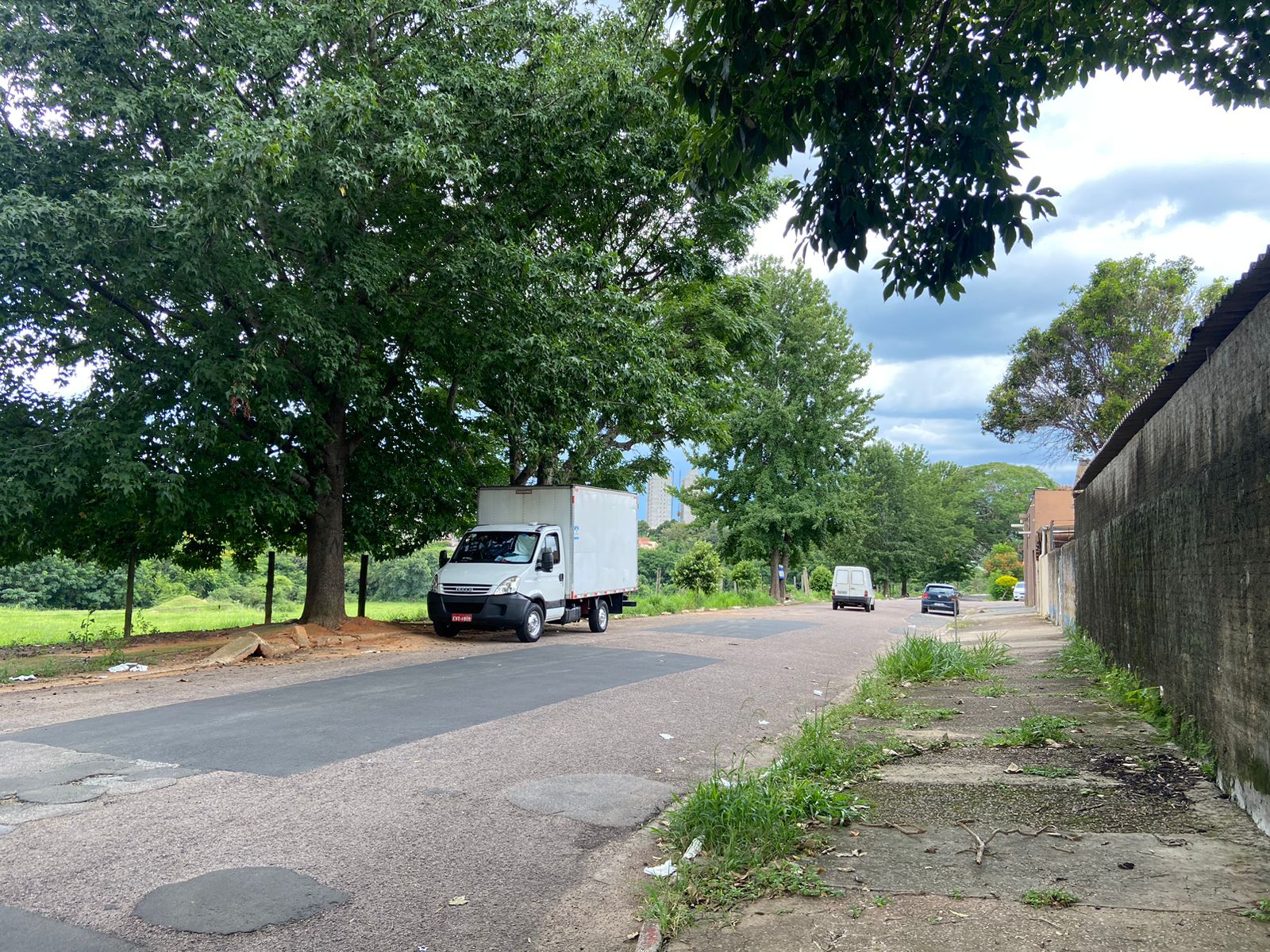 